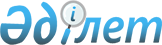 Комитеттің 27.02.2007ж. № 79 бұйрығының күшін жою туралыҚазақстан Республикасы Ауыл шараушылығы министрлігі Орман және аңшылық шаруашылығы комитеті Төрағасының 2010 жылғы 29 сәуірдегі № 179 Бұйрығы

      Қазақстан Республикасының 2007 жылғы 27 шілдедегі "Қазақстан Республикасының кейбір заңнамалық актілеріне мемлекеттік басқару жүйесін жаңғырту мәселелері бойынша өзгерістер мен толықтырулар енгізу туралы" Заңының 1-баптың 5-тармағының 1) тармақшасына сәйкес БҰЙЫРАМЫН:



      1. "Мемлекеттік табиғи қорықтың күзет аймағында тұратын жергілікті халықтың қажеттілігі үшін арнайы бөлінген учаскелерде рұқсат етілетін әуесқойлық балық аулау ережесін бекіту туралы" Қазақстан Республикасы Ауыл шаруашылығы министрлігі Орман және аңшылық шаруашылығы комитетінің 2007 жылғы 27 ақпандағы № 79 бұйрығының күші жойылсын.



      2. Осы бұйрықтың орындалуына бақылау жасау Орман және аңшылық шаруашылығы комитеті Төрағасының орынбасары Коваль И. А. жүктелсін.



      3. Осы бұйрық қол қойған күнінен бастап қолданысқа енгізіледі.      Төраға                                        Е.Нысанбаев
					© 2012. Қазақстан Республикасы Әділет министрлігінің «Қазақстан Республикасының Заңнама және құқықтық ақпарат институты» ШЖҚ РМК
				